學校名稱太平國小太平國小太平國小活動名稱科學復藍-突「藍」遇見你科學復藍-突「藍」遇見你科學復藍-突「藍」遇見你執行期間2022/9/26~2022/10/142022/9/26~2022/10/142022/9/26~2022/10/14執行地點太平國小E化教室參與人數6-1班 共21人指導老師林于瑄、林昆霆連絡電話太平國小分機號碼402活動主旨藍瓶實驗藉由魔術般的化學變化，引起學生對自然科學的好奇心及與趣。明明瓶子裡裝入的是無色溶液，為何當劇烈搖動後，水溶液會由透明無色快速地變成藍色?而當容器再靜置幾秒鐘之後，藍色會逐漸褪去，又轉變為無色?此實驗活動可以重複進行，而且實驗步驟簡單、材料易取得。顏色的變化所帶來視覺上的饗宴，對於國小學童有很大的吸引力。因此，很適合將本科學活動融入國小的溶解單元課程的第一節課，引起學生學習動機。活動器材化學材料：亞甲藍粉、氫氧化鈉、葡萄糖、蒸餾水實驗器材：電子秤、燒杯、玻璃棒、滴管、塑膠瓶活動內容(過程)利用電子秤取8克氫氧化鈉及10克葡萄糖。配置0.1%亞甲藍液。將8克氫氧化鈉倒入300毫升的蒸餾水裡，並攪拌至完全溶解。再倒入10克的葡萄糖，並攪拌至完全溶解，配置成溶液A。將溶液A倒入塑膠瓶的一半。用滴管將0.1%亞甲藍液滴入塑膠瓶3滴。並立即蓋上瓶蓋。搖晃瓶身觀察溶液顏色變化。活動啟示(或原理探討)亞甲藍為氧化還原指示劑，在還原態時為無色、氧化態時為藍色(鹼性環境更明顯)。搖動瓶身使空氣中的氧氣溶解至水溶液裡，而使亞甲藍液氧化成藍色。靜置幾秒後，溶液內的葡萄糖使亞甲藍還原成無色。簡而言之，在此實驗中，空氣是氧化劑，而葡萄糖是還原劑。透過顏色的變化， 活動主旨藍瓶實驗藉由魔術般的化學變化，引起學生對自然科學的好奇心及與趣。明明瓶子裡裝入的是無色溶液，為何當劇烈搖動後，水溶液會由透明無色快速地變成藍色?而當容器再靜置幾秒鐘之後，藍色會逐漸褪去，又轉變為無色?此實驗活動可以重複進行，而且實驗步驟簡單、材料易取得。顏色的變化所帶來視覺上的饗宴，對於國小學童有很大的吸引力。因此，很適合將本科學活動融入國小的溶解單元課程的第一節課，引起學生學習動機。活動器材化學材料：亞甲藍粉、氫氧化鈉、葡萄糖、蒸餾水實驗器材：電子秤、燒杯、玻璃棒、滴管、塑膠瓶活動內容(過程)利用電子秤取8克氫氧化鈉及10克葡萄糖。配置0.1%亞甲藍液。將8克氫氧化鈉倒入300毫升的蒸餾水裡，並攪拌至完全溶解。再倒入10克的葡萄糖，並攪拌至完全溶解，配置成溶液A。將溶液A倒入塑膠瓶的一半。用滴管將0.1%亞甲藍液滴入塑膠瓶3滴。並立即蓋上瓶蓋。搖晃瓶身觀察溶液顏色變化。活動啟示(或原理探討)亞甲藍為氧化還原指示劑，在還原態時為無色、氧化態時為藍色(鹼性環境更明顯)。搖動瓶身使空氣中的氧氣溶解至水溶液裡，而使亞甲藍液氧化成藍色。靜置幾秒後，溶液內的葡萄糖使亞甲藍還原成無色。簡而言之，在此實驗中，空氣是氧化劑，而葡萄糖是還原劑。透過顏色的變化， 活動主旨藍瓶實驗藉由魔術般的化學變化，引起學生對自然科學的好奇心及與趣。明明瓶子裡裝入的是無色溶液，為何當劇烈搖動後，水溶液會由透明無色快速地變成藍色?而當容器再靜置幾秒鐘之後，藍色會逐漸褪去，又轉變為無色?此實驗活動可以重複進行，而且實驗步驟簡單、材料易取得。顏色的變化所帶來視覺上的饗宴，對於國小學童有很大的吸引力。因此，很適合將本科學活動融入國小的溶解單元課程的第一節課，引起學生學習動機。活動器材化學材料：亞甲藍粉、氫氧化鈉、葡萄糖、蒸餾水實驗器材：電子秤、燒杯、玻璃棒、滴管、塑膠瓶活動內容(過程)利用電子秤取8克氫氧化鈉及10克葡萄糖。配置0.1%亞甲藍液。將8克氫氧化鈉倒入300毫升的蒸餾水裡，並攪拌至完全溶解。再倒入10克的葡萄糖，並攪拌至完全溶解，配置成溶液A。將溶液A倒入塑膠瓶的一半。用滴管將0.1%亞甲藍液滴入塑膠瓶3滴。並立即蓋上瓶蓋。搖晃瓶身觀察溶液顏色變化。活動啟示(或原理探討)亞甲藍為氧化還原指示劑，在還原態時為無色、氧化態時為藍色(鹼性環境更明顯)。搖動瓶身使空氣中的氧氣溶解至水溶液裡，而使亞甲藍液氧化成藍色。靜置幾秒後，溶液內的葡萄糖使亞甲藍還原成無色。簡而言之，在此實驗中，空氣是氧化劑，而葡萄糖是還原劑。透過顏色的變化， 活動主旨藍瓶實驗藉由魔術般的化學變化，引起學生對自然科學的好奇心及與趣。明明瓶子裡裝入的是無色溶液，為何當劇烈搖動後，水溶液會由透明無色快速地變成藍色?而當容器再靜置幾秒鐘之後，藍色會逐漸褪去，又轉變為無色?此實驗活動可以重複進行，而且實驗步驟簡單、材料易取得。顏色的變化所帶來視覺上的饗宴，對於國小學童有很大的吸引力。因此，很適合將本科學活動融入國小的溶解單元課程的第一節課，引起學生學習動機。活動器材化學材料：亞甲藍粉、氫氧化鈉、葡萄糖、蒸餾水實驗器材：電子秤、燒杯、玻璃棒、滴管、塑膠瓶活動內容(過程)利用電子秤取8克氫氧化鈉及10克葡萄糖。配置0.1%亞甲藍液。將8克氫氧化鈉倒入300毫升的蒸餾水裡，並攪拌至完全溶解。再倒入10克的葡萄糖，並攪拌至完全溶解，配置成溶液A。將溶液A倒入塑膠瓶的一半。用滴管將0.1%亞甲藍液滴入塑膠瓶3滴。並立即蓋上瓶蓋。搖晃瓶身觀察溶液顏色變化。活動啟示(或原理探討)亞甲藍為氧化還原指示劑，在還原態時為無色、氧化態時為藍色(鹼性環境更明顯)。搖動瓶身使空氣中的氧氣溶解至水溶液裡，而使亞甲藍液氧化成藍色。靜置幾秒後，溶液內的葡萄糖使亞甲藍還原成無色。簡而言之，在此實驗中，空氣是氧化劑，而葡萄糖是還原劑。透過顏色的變化， 我們可以得知溶液內是處於氧化或是還原狀態。進而增強學生對於「指示劑」的概念理解。methylene blue + dissolved O2  → methylene blue(還原態，無色)                                 (氧化態，藍色)glucose + OH– → glucosideglucoside + methylene blue → methylene blue + OH–+ glucose(氧化態，藍色)        (還原態，無色)結合課程範圍國小自然三年級上學期-溶解國小自然五年級下學期-酸鹼指示劑參考資料科學Online：3D有趣實驗～變色搖搖瓶台灣網路科教館：科學研習月刊45-7圖片實驗配置: 亞甲藍粉、氫氧化鈉、葡萄糖、蒸餾水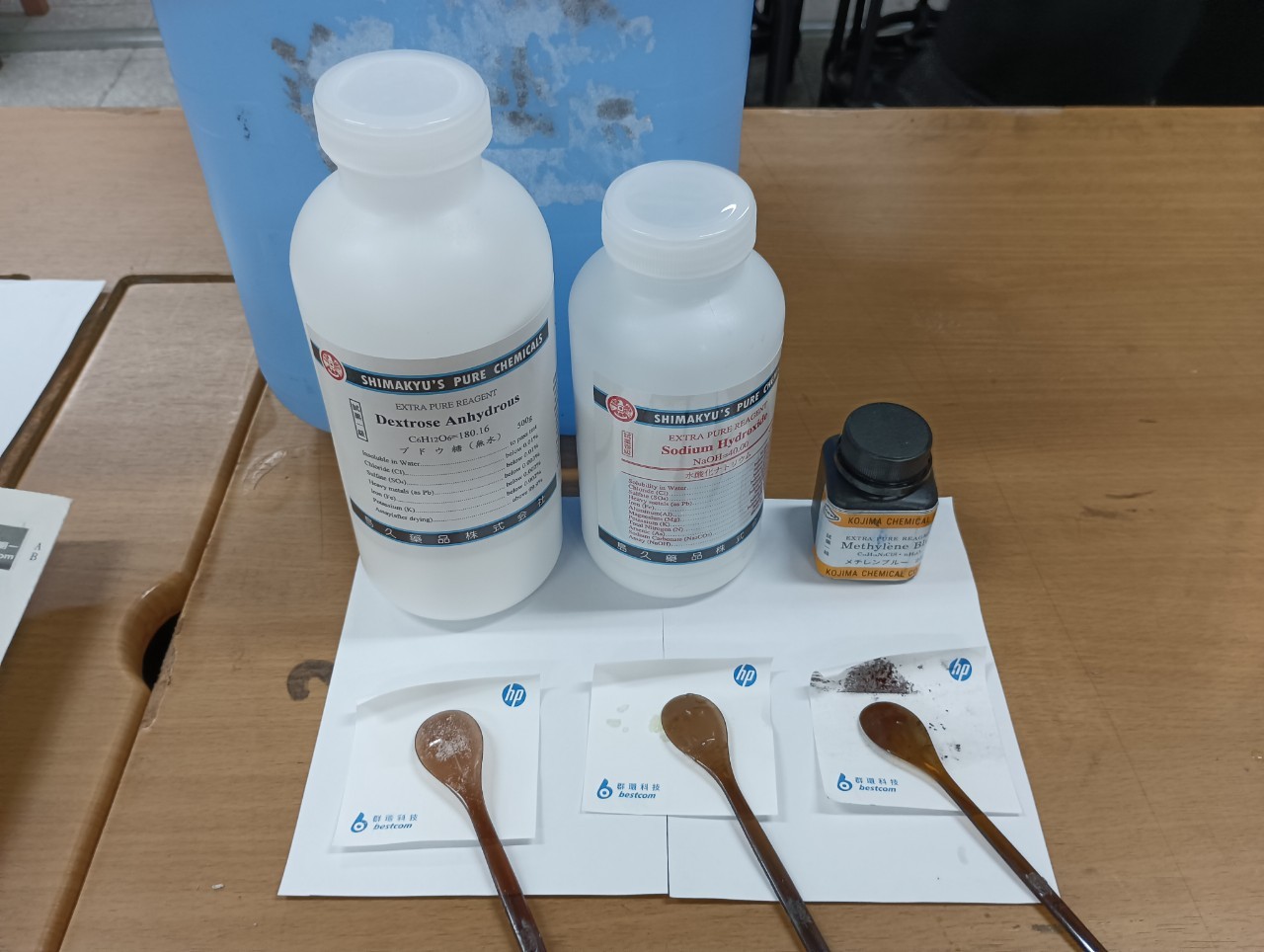 我們可以得知溶液內是處於氧化或是還原狀態。進而增強學生對於「指示劑」的概念理解。methylene blue + dissolved O2  → methylene blue(還原態，無色)                                 (氧化態，藍色)glucose + OH– → glucosideglucoside + methylene blue → methylene blue + OH–+ glucose(氧化態，藍色)        (還原態，無色)結合課程範圍國小自然三年級上學期-溶解國小自然五年級下學期-酸鹼指示劑參考資料科學Online：3D有趣實驗～變色搖搖瓶台灣網路科教館：科學研習月刊45-7圖片實驗配置: 亞甲藍粉、氫氧化鈉、葡萄糖、蒸餾水我們可以得知溶液內是處於氧化或是還原狀態。進而增強學生對於「指示劑」的概念理解。methylene blue + dissolved O2  → methylene blue(還原態，無色)                                 (氧化態，藍色)glucose + OH– → glucosideglucoside + methylene blue → methylene blue + OH–+ glucose(氧化態，藍色)        (還原態，無色)結合課程範圍國小自然三年級上學期-溶解國小自然五年級下學期-酸鹼指示劑參考資料科學Online：3D有趣實驗～變色搖搖瓶台灣網路科教館：科學研習月刊45-7圖片實驗配置: 亞甲藍粉、氫氧化鈉、葡萄糖、蒸餾水我們可以得知溶液內是處於氧化或是還原狀態。進而增強學生對於「指示劑」的概念理解。methylene blue + dissolved O2  → methylene blue(還原態，無色)                                 (氧化態，藍色)glucose + OH– → glucosideglucoside + methylene blue → methylene blue + OH–+ glucose(氧化態，藍色)        (還原態，無色)結合課程範圍國小自然三年級上學期-溶解國小自然五年級下學期-酸鹼指示劑參考資料科學Online：3D有趣實驗～變色搖搖瓶台灣網路科教館：科學研習月刊45-7圖片實驗配置: 亞甲藍粉、氫氧化鈉、葡萄糖、蒸餾水額外延伸:氫氧化鈉、葡萄糖的濃度對實驗有甚麼影響?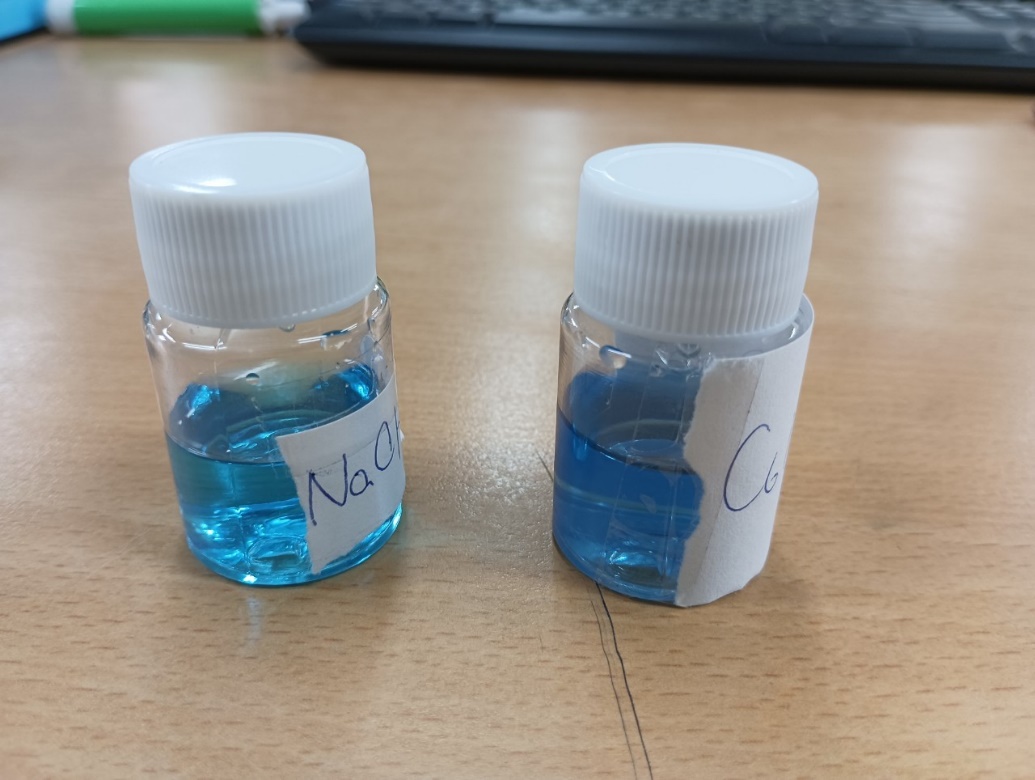 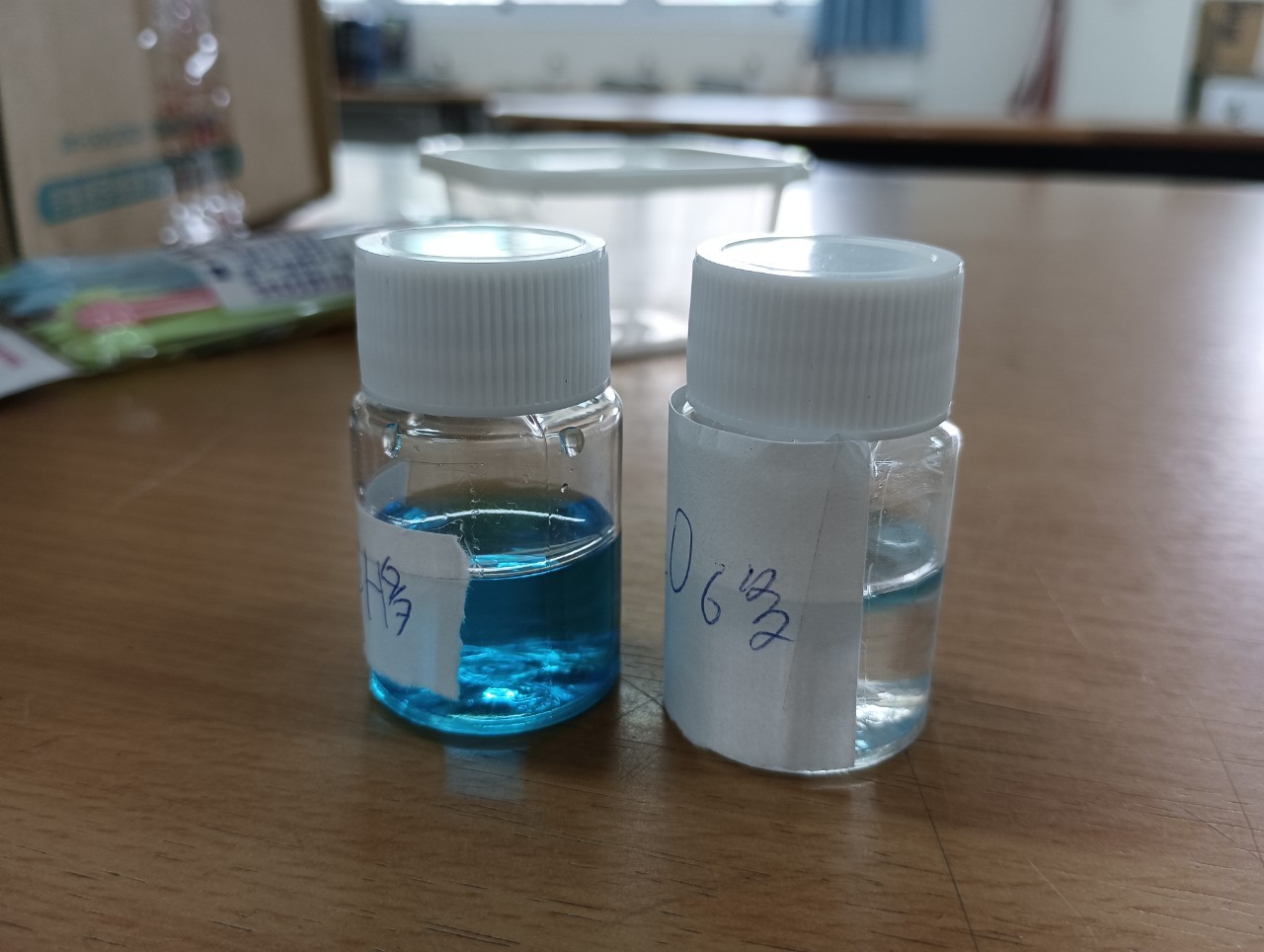 實驗經過一段時間後，溶液還能反應嗎?顏色有甚麼變化呢?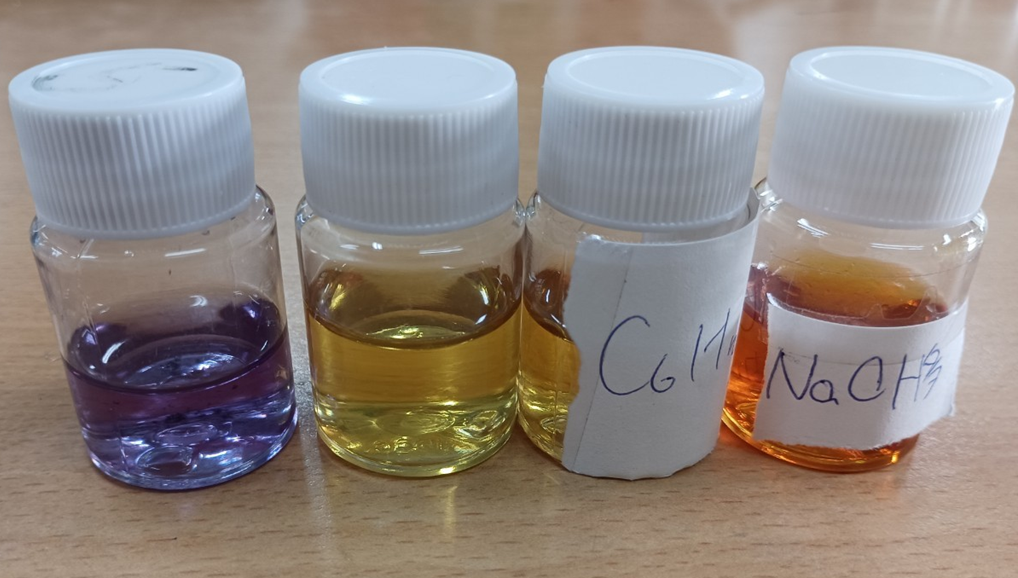 額外延伸:氫氧化鈉、葡萄糖的濃度對實驗有甚麼影響?實驗經過一段時間後，溶液還能反應嗎?顏色有甚麼變化呢?額外延伸:氫氧化鈉、葡萄糖的濃度對實驗有甚麼影響?實驗經過一段時間後，溶液還能反應嗎?顏色有甚麼變化呢?額外延伸:氫氧化鈉、葡萄糖的濃度對實驗有甚麼影響?實驗經過一段時間後，溶液還能反應嗎?顏色有甚麼變化呢?